REGISTRATION FORMPLEASE COMPLETE AND RETURN THIS FORM BY JUNE the 6th, 2014 to :OFFICE DE TOURISME ET DES CONGRES ROUEN VALLEE DE SEINE25 place de la Cathédrale – CS 30666 – F - 76008 ROUEN Cedex
Tél : + 33 (0)2.32.08.32.47 - Fax : + 33 (0)2.32.08.32.49 - e.mail : b.delfanne@rouenvalleedeseine-tourisme.comHOTELSHOTELSIndicate three choices of hotels in order of preference (1, 2 and 3)Situation : centre townI will share my double room withMap on page 4PAYMENTThe reservation will be effective only after receipt of this form (previously filled) and payment of deposit and registration fees (according to the hotel category). All payments should be made in Euros payable to the Office de Tourisme de Rouen. Do not forget that your name must accompany all money transfer. Please indicate below which of the following means of payment you will use :Cheque to « Office de Tourisme de Rouen », in Euros only, payable in FranceMoney order on the account of the Société Générale IBAN : FR76° 3000 3017 8000 0372 6052 485 –  BIC : SOGEFRPP34, rue Jeanne d’Arc - ROUEN – FRANCECredit card, please provide the following information:CONDITIONSHotel reservation will be handled on a “first come first served” basis. The Office de Tourisme will acknowledge receipt of forms and payment, will send each participant a reservation confirmation for his/her room and will indicate in which hotel it is made.After June 6th 2014, accommodation requests will be guaranteed only according to our possibilities.CANCELLATIONCancellation will allow repayment of deposits only if the request for cancellation is received by fax or e-mail at least 15 days before the date of room occupation. Booking fees are non-returnable. No repayment will be possible for cancellation occurring after June 6th 2014.TURN OVER THE PAGE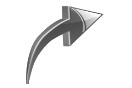 SITUATION OF THE HOTELS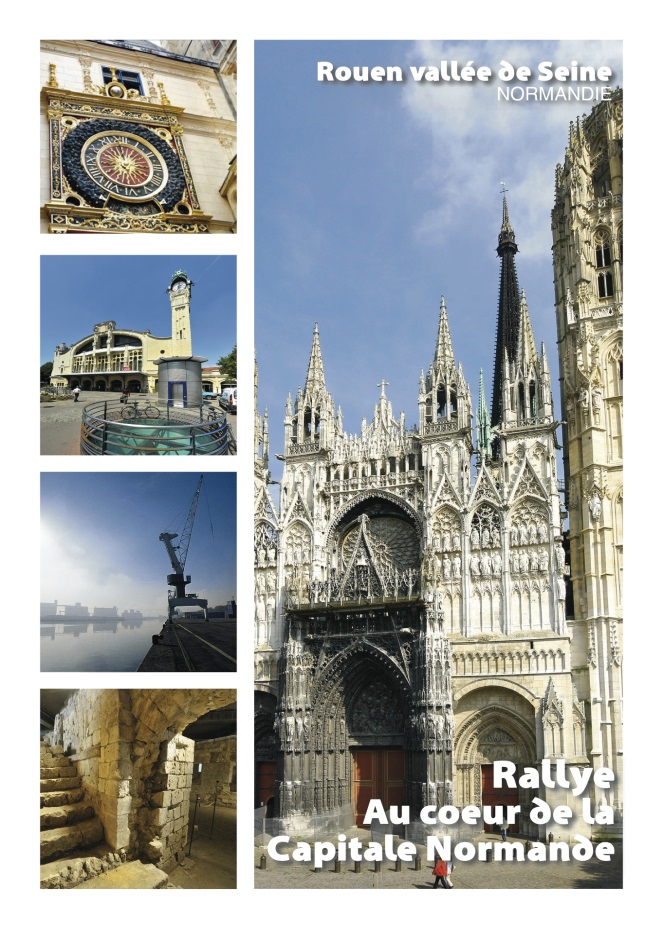 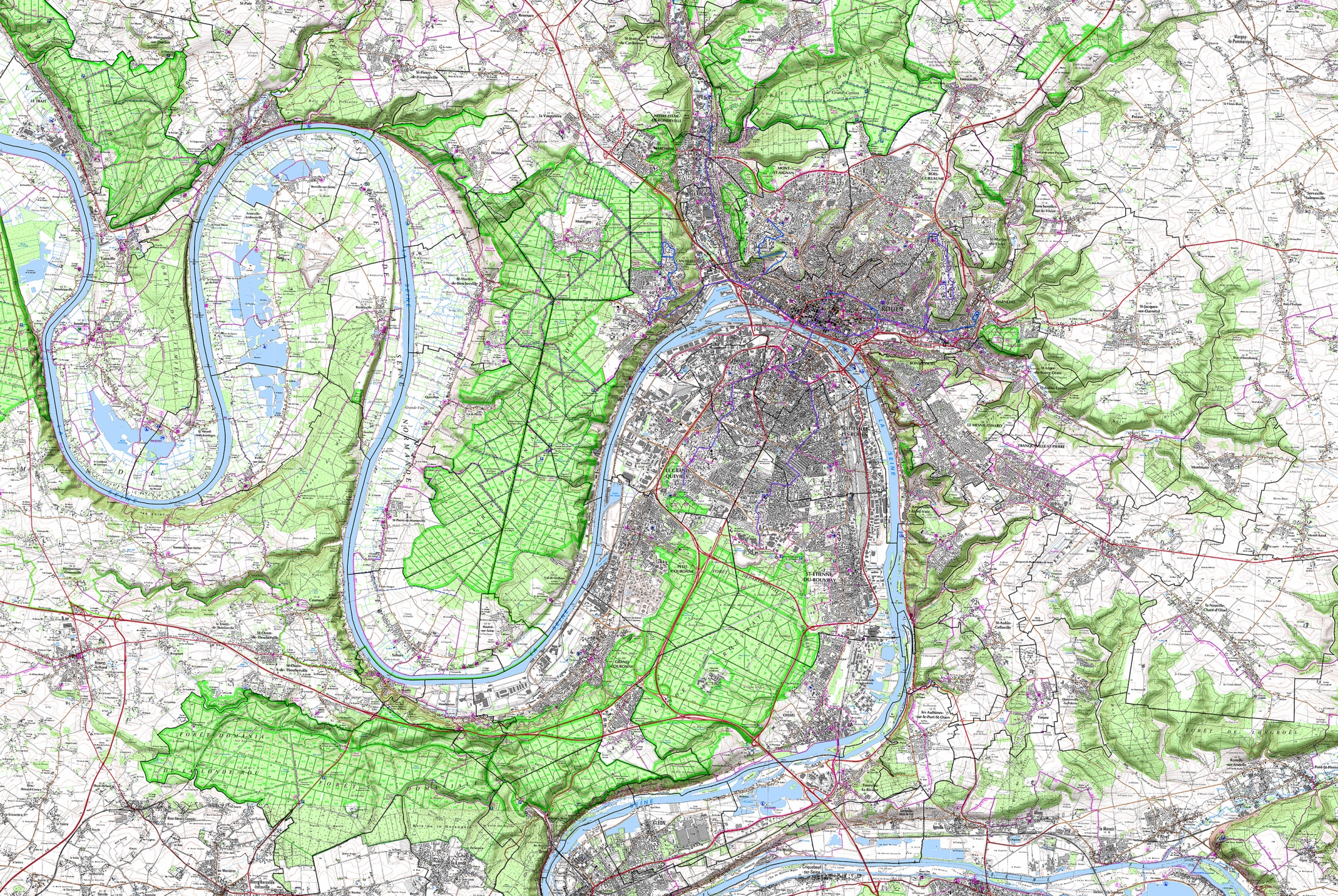 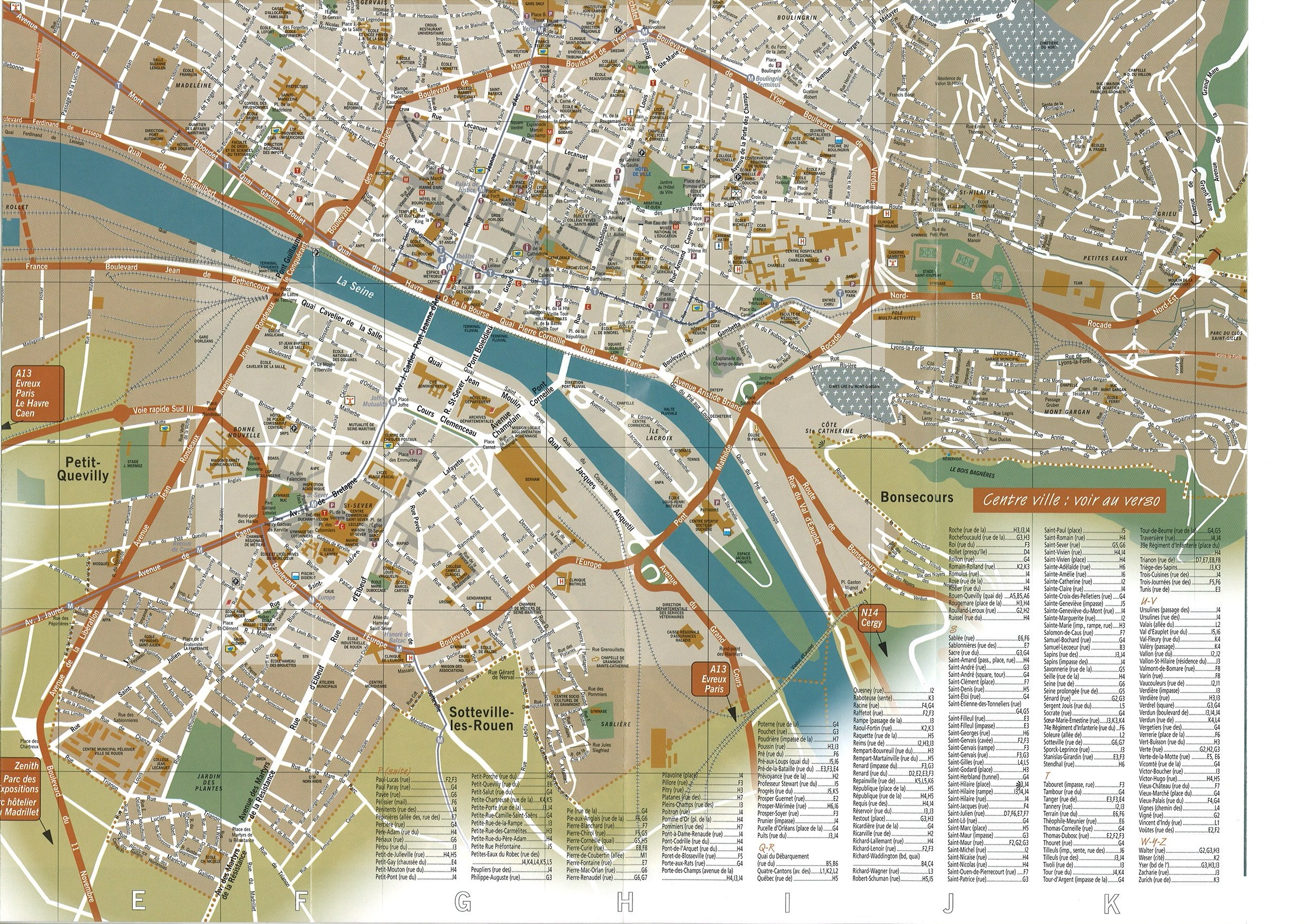  Miss Miss Mrs Mr Mr MrLast NameFirst NameEstablishmentAddressZIP codeCity/TownCountryE-mail
(mandatory)PhoneFaxDate of arrivalatDate of departureNights :Number of personsNumber of nightsPrice by person
all taxes includedTotal
all taxes includedHotel deposit per roomHotel deposit per room4 stars150 €Others categories100 €Administrative costsAdministrative costs15 €TOTALTOTALHOTELYour choiceYour choiceYour choiceCONGRESS PRICES
in €uro, per night(breakfast included, tourist tax included)CONGRESS PRICES
in €uro, per night(breakfast included, tourist tax included)CONGRESS PRICES
in €uro, per night(breakfast included, tourist tax included)HOTELYour choiceYour choiceYour choiceSingle
(for 1 person)Double
(for 2 persons)Twin
(for 2 persons)4-star hotels4-star hotels4-star hotels4-star hotels4-star hotels4-star hotels4-star hotelsHOTEL MERCURE ROUEN CENTRE CATHEDRALE****SDT143,80 €177,60 €177,60 €3-star hotels3-star hotels3-star hotels3-star hotels3-star hotels3-star hotels3-star hotelsHOTEL NOTRE DAME***SDT108,65 €or 128,65 €119,30 €or 139,30 €119,30 €2-star hotels2-star hotels2-star hotels2-star hotels2-star hotels2-star hotels2-star hotelsCOMFORT HOTEL ROUEN ALBA**SDT61,45 €77,90 €77,90 €Last NameFirst NameI would like to be housed 
in the same hotel as Eurocard/MasterCard VisaCard number /___/___/___/___/___/___/___/___/___/___/___/___/___/___/___/___/Card number /___/___/___/___/___/___/___/___/___/___/___/___/___/___/___/___/Card number /___/___/___/___/___/___/___/___/___/___/___/___/___/___/___/___/ Eurocard/MasterCard VisaCard holderCard holderCard holder Eurocard/MasterCard VisaExpiration date /___/___/ /___/___/___/___/Expiration date /___/___/ /___/___/___/___/Card Security Code /___/___/___/___/I authorize the Office de Tourisme de Rouen to charge my credit cardI authorize the Office de Tourisme de Rouen to charge my credit cardI authorize the Office de Tourisme de Rouen to charge my credit cardTotal eurosDate /___/___/  /___/___/  /___/___/___/___/Date /___/___/  /___/___/  /___/___/___/___/SignatureSignature